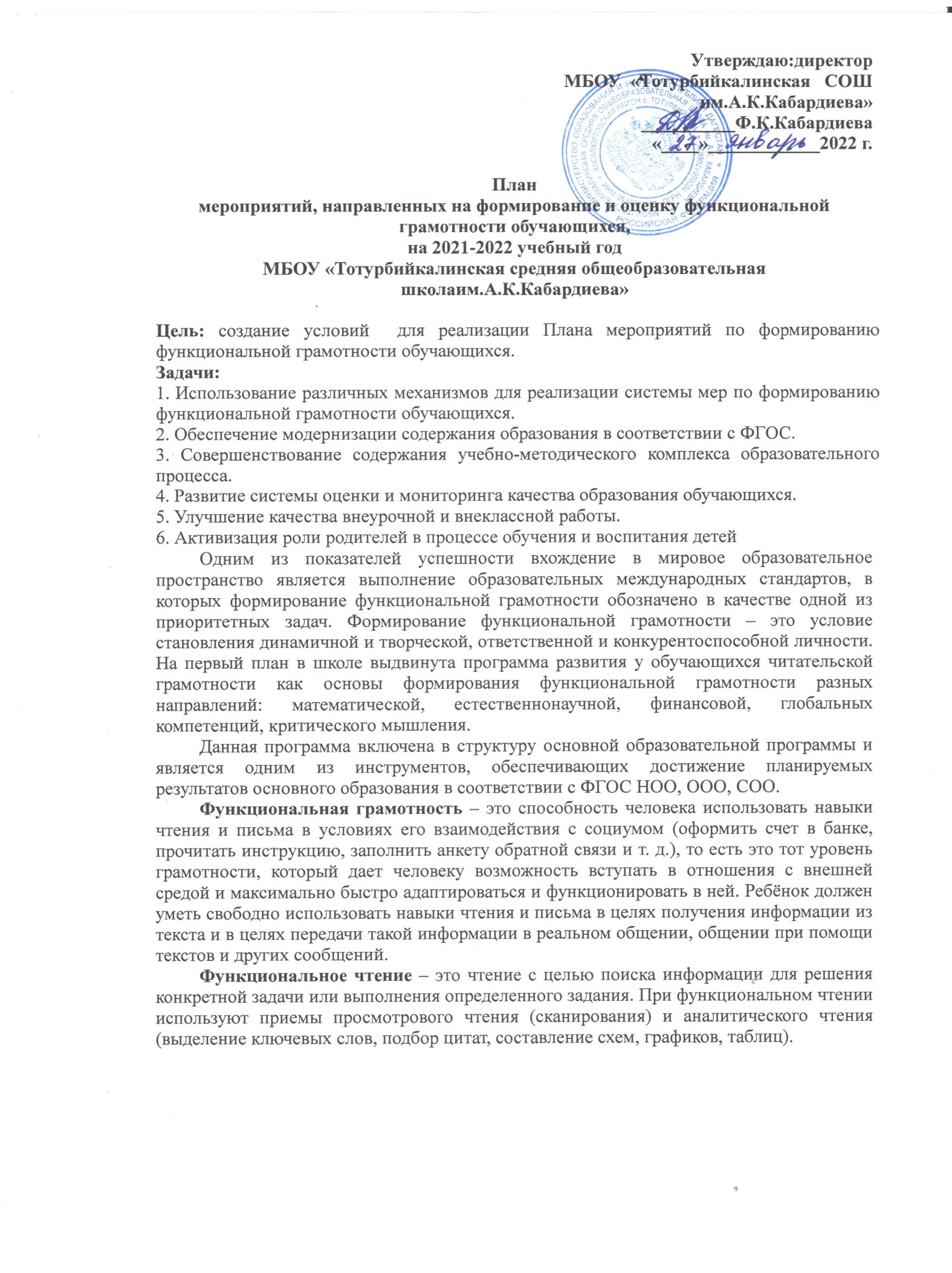 № п/пМероприятиеСрокисполненияОтветственныйРезультат – индикаторреализациимероприятияОпределение школьного координатора по вопросам формирования и оценки функциональных грамотностей обучающихся (читательская грамотность, математическая грамотность, естественнонаучная грамотность, финансовая грамотность, глобальные компетенции и креативное мышление).27.01.2022ДиректорНормативный актФормирование школьной  команды с целью методической поддержки педагогов муниципальных общеобразовательных организаций.27.01.2022Заместитель директора по УВРНормативный актРазработка и проведение семинаров-совещаний по вопросам формирования и оценки функциональной грамотности обучающихся с руководителями ШМО Январь2022Апрель 2022Заместитель директора по УВРПротокол Формирование баз данных педагогов и обучающихся МБОУ «Тотурбийкалинская СОШим.А.К.Кабардиева» посредством регистрации на федеральной платформеhttps://fg.resh.edu.ru/Январь 2022Заместитель директора по УВРОбеспечение прохождения обучающимися  входной диагностики на федеральной платформеhttps://fg.resh.edu.ru/с целью определения уровня сформированности функциональных грамотностейянварь 2022Заместитель директора по УВРРезультатымониторингаРазработка плана мероприятий по методическому сопровождению педагогов школьной командойфевраль2022Заместитель директора по УВРПриказ директораОрганизация участия управленческой команды и педагогов МБОУ«Тотурбийкалинская СОШ им.А.К.Кабардиева» в курсах повышения квалификации по вопросам формирования и оценки функциональной грамотности обучающихся с учетом выявленных результатов диагностики В течение годаДиректор Заместитель директора по УВР Удостовере-нияОбеспечение возможности включения в рабочие программы воспитания элементов, направленных на формирование функциональных грамотностей обучающихся, разработанных высшими учебными заведениями, РДШ, областным молодежным центромМай 2022Заместитель директора по ВР Рабочие программыФормирование комплекса программ дополнительного образования обучающихся, направленных на формирование функциональных грамотностей и методических рекомендаций по разработке соответствующих программЯнварь – май 2022Заместитель директора по ВР Рабочие программы, план мероприятийАнализ эффективности реализации школьного плана мероприятий по вопросам формирования и оценки функциональной грамотности обучающихсяИюнь 2022Заместитель директора по УВРСправка 